Publicado en 20001 el 03/01/2018 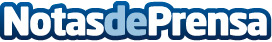  La empresa SENSORNOR, de sistemas y sensores de seguridad, da el salto a la "nube" para su gestión diariaLa compañía vizcaína, cliente de SPYRO, acaba de migrar a SPYRO Cloud. El Director General de Sensornor, Ioseba Hidalgo, subraya que el paso a gestionar toda la información de la compañía en remoto les ha hecho ganar en seguridad y destinar recursos propios a otras funciones. "En un futuro, los servidores tal y como los conocemos hoy desaparecerán. Es el momento de que las empresas den el salto a la nube", subrayan desde SPYRODatos de contacto:Gabinete de Prensa de SPYRO943223750Nota de prensa publicada en: https://www.notasdeprensa.es/la-empresa-sensornor-de-sistemas-y-sensores-de Categorias: E-Commerce Software Ciberseguridad http://www.notasdeprensa.es